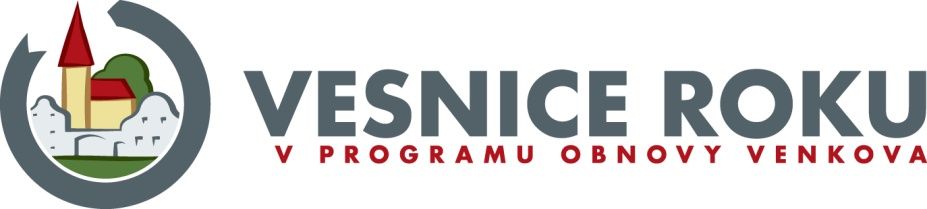 Krajské kolo soutěže Vesnice roku 2016 začínáCelkem 251 obcí z celé České republiky se přihlásilo do letošního ročníku soutěže Vesnice roku. V Královéhradeckém kraji o titul Vesnice roku 2016 bude soutěžit 32 obcí.V loňském roce bylo do soutěže přihlášeno 17 obciTímto se Královéhradecký kraj řadí již po čtvrté od vzniku krajů na čelní místo v celé ČR počtem přihlášených obcí. V roce 2009 bylo přihlášeno 50 obci;V roce 2011 bylo přihlášeno 39 obcí;V roce 2014 bylo přihlášeno 33 obcíDnes 2. 5. 2016 proběhlo zasedání členů hodnotitelské komise v Královéhradeckém kraji a v měsíci červnu budou jednotlivé obce touto komisí navštíveny a hodnoceny. Na každou obec bude mít komise 2 hodiny.Předsedou hodnotitelské komise je Aleš Krátký, starosta obce Sovětice, která zvítězila v Královéhradeckém kraji v roce 2014. Komise je desetičlenná.Organizace soutěže probíhá ve dvou kolech - krajském a celostátním. Všechny přihlášené obce jsou nejprve hodnoceny v krajském kole, do celostátního kola pak postupuje za každý kraj jedna. V rámci celostátního kola jsou vyhodnocena první tři místa. Vítěze zároveň postupuje do soutěže Evropská cena obnovy vesnice.Přihlášené obce budou hodnoceny v následujících oblastech: koncepční dokumenty, společenský život, aktivity občanů, podnikání, péče o stavební fond a obraz vesnice, občanská vybavenost, inženýrské sítě a úspory energií, péče o veřejná prostranství, přírodní prvky a zeleň v obci, péče o krajinu, připravované záměry a informační technologie obce.V Hradci Králové 5. 5. 2016R. Fodorová